У  К  Р А  Ї  Н  А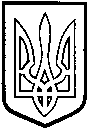 ТОМАШПІЛЬСЬКА РАЙОННА РАДАВ І Н Н И Ц Ь К О Ї  О Б Л А С Т ІРІШЕННЯ №336від 21 березня 2013 року				           20 сесія 6 скликанняПро затвердження технічної документації із нормативної грошової оцінки земельних ділянок, що надаються в оренду громадянину Ковальчуку Олександру Івановичу для ведення фермерського господарства на території Комаргородської сільської ради Томашпільського району Вінницької областіВідповідно до частини 2 статті 43 Закону України «Про місцеве самоврядування в Україні», керуючись статтями 10, 67, 124, 186, пункту 12 розділу 10 «Перехідні положення» Земельного кодексу України, статтями 13, 23 Закону України «Про оцінку земель», статтями 5, 21 Закону України «Про оренду землі», розглянувши представлену відділом Держземагентства у Томашпільському районі технічну документацію із нормативної грошової оцінки земельних ділянок, що надаються в оренду громадянину Ковальчуку Олександру Івановичу для ведення фермерського господарства на території Комаргородської сільської ради Томашпільського району Вінницької області, виготовлену ДП «Вінницький науково-дослідний та проектний інститут землеустрою» інв.№41 від 16.01.2013 року, районна рада ВИРІШИЛА:1. Затвердити технічну документацію із нормативної грошової оцінки земельних ділянок, що надаються в оренду громадянину Ковальчуку Олександру Івановичу для ведення фермерського господарства на території Комаргородської сільської ради Томашпільського району Вінницької області, загальною площею – 28,8906 га. з визначеною нормативною грошовою оцінкою в цілому 1 478 903 грн. (один мільйон чотириста сімдесят вісім тисяч дев’ятсот три гривні), в тому числі:- земельна ділянка №1 площею – 15,6195 га. з визначеною нормативною грошовою оцінкою, яка становить 840 304 грн. 00 коп. (вісімсот сорок тисяч триста чотири гривні, 00 коп.);- земельна ділянка №2 площею – 7,0892 га. з визначеною нормативною грошовою оцінкою, яка становить 306 023 грн. 00 коп. (триста шість тисяч двадцять три гривні, 00 коп.);- земельна ділянка №3 площею – 2,9852 га. з визначеною нормативною грошовою оцінкою, яка становить 160 599 грн. 00 коп. (сто шістдесят тисяч п’ятсот дев’яносто дев’ять гривень, 00 коп.);-  земельна ділянка №4 площею – 3,1967 га. з визначеною нормативною грошовою оцінкою, яка становить 171 977 грн. 00 коп. (сто сімдесят одна тисяча дев’ятсот сімдесят сім гривень, 00 коп.) виготовлену ДП «Вінницький науково-дослідний та проектний інститут землеустрою» інв.№41 від 16.01.2013 року.2. Контроль за виконанням даного рішення покласти на постійну комісію районної ради з питань агропромислового комплексу, регулювання земельних ресурсів, реформування земельних відносин, розвитку особистих підсобних господарств (Загроцький М.Й.).Голова районної ради	А.Олійник